Materiál na rokovanie Mestského zastupiteľstva v NovákochNávrh na uznesenie:Mestské zastupiteľstvo berie na vedomie a schvaľuje odpísanie pohľadávok z účtovníctva od firmy RZP a.s. vo výške 4 446,13 € a od firmy Záchranný systém RESCUE vo výške 773,99 €.Dôvodová správaPohľadávky od firmy RZP a.s. aj od firmy Záchranný systém RESCUE sú premlčané, ich vymáhanie súdnou cestou nie je možné. Pohľadávky boli splatné 1/2011 RZP a 11/2012 RESCUE (viď priložený inventúrny súpis). V zmysle Občianskeho zákonníka sú pohľadávky premlčané.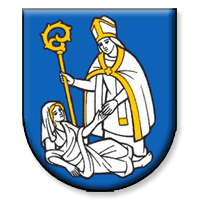 Názov materiáluOdpísanie pohľadávok z účtovníctvaOdpísanie pohľadávok z účtovníctvaPredkladáIng. Ingrid Kmeťová – vedúca odd. vnútornej správyPodpis:SpracovateľIng. Lenka Müllerová – referentka odd. vnútornej správyPodpis:Dátum rokovaniaDôvod predloženiaOdpísanie pohľadávok z účtovníctva z dôvodu prepadnutia nárokuOdpísanie pohľadávok z účtovníctva z dôvodu prepadnutia nároku